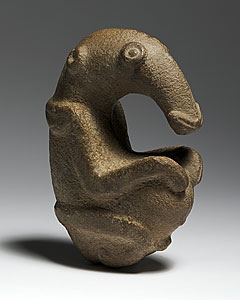 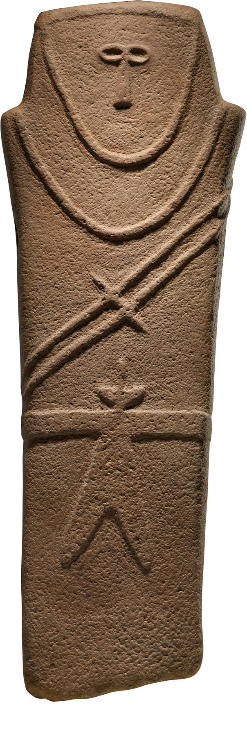 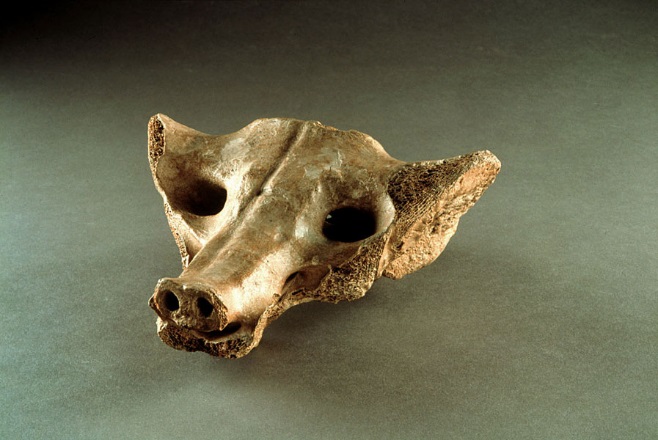 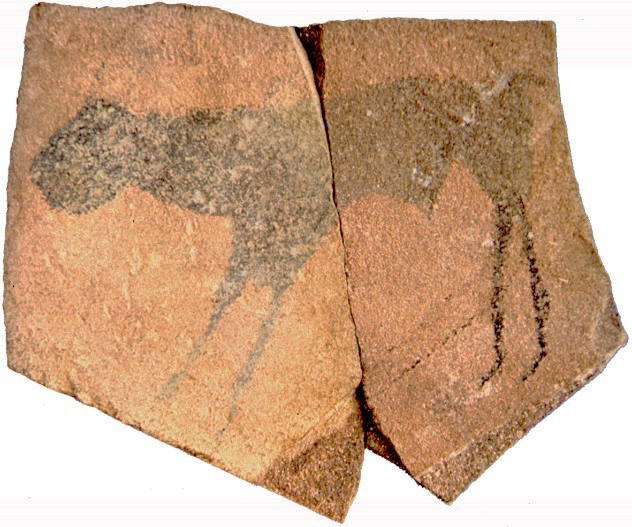 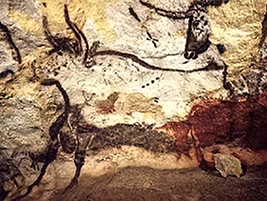 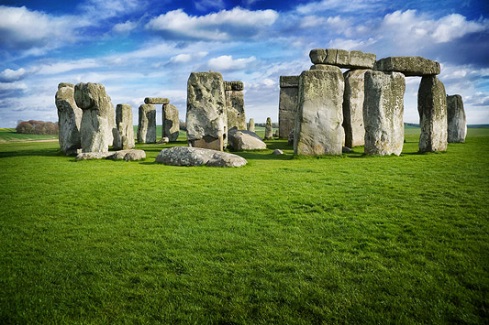 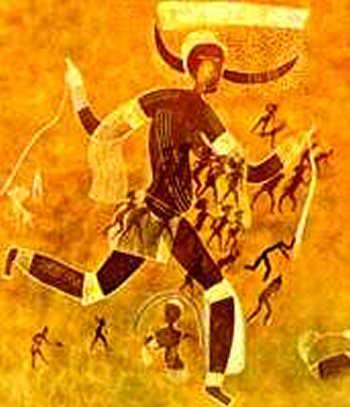 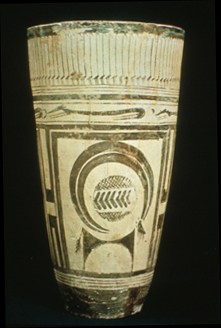 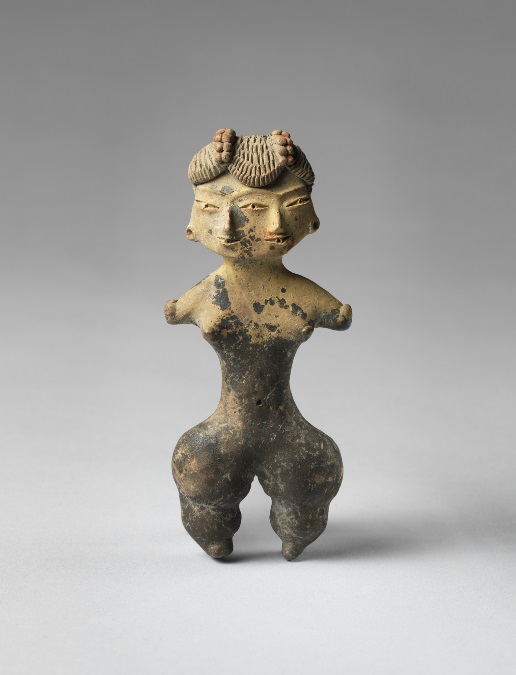 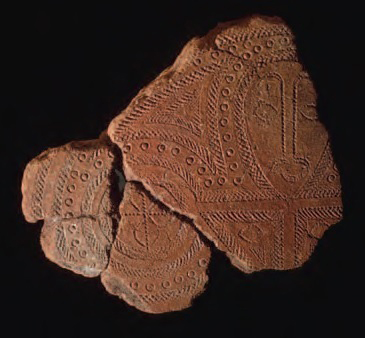 Prehistoric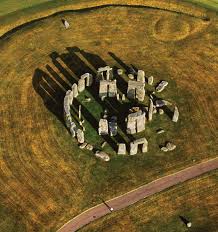 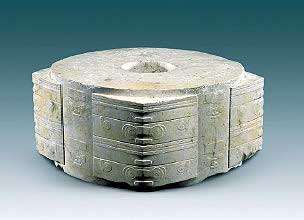 